Trenčianska univerzita Alexandra Dubčeka v Trenčíne 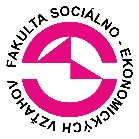 Fakulta sociálno-ekonomických vzťahovŠtudijné oddelenie, Študentská 3, 911 50 Trenčín,  032/7400411, alica.luptakova@tnuni.skPOTVRDENIE O NÁVŠTEVE ŠKOLYMeno a priezvisko študenta :..............................................................................Dátum narodenia: .................................................................................................Potvrdzujeme, že menovaný(á) je v akademickom roku 2023/2024, podľa zákona č. 131/2002 Z.z. o vysokých školách a o zmene a doplnení niektorých zákonov v znení neskorších predpisov, študentom(kou) I. stupňa štúdia (bakalárskeho) študijného programu: Verejná správa  Ľudské zdroje a personálny manažmentDenná forma štúdia:  1. ročník (od ............................... do 31. augusta 2024) 2. ročník (od 1. septembra 2023 do 31. augusta 2024) 3. ročník (od 1.septembra 2023, predpokladaný termín ukončenia      ŠS – máj/jún 2024)Externá forma štúdia:  1. ročník (od ............................... do 31. augusta 2024) 2. ročník (od 1. septembra 2023 do 31. augusta 2024) 3. ročník (od 1. septembra 2023 do 31. augusta 2024) 4. ročník (od 1. septembra 2023, predpokladaný termín ukončenia       ŠS – máj/jún 2024)Toto potvrdenie sa vydáva na vlastnú žiadosť menovaného a slúži pre úradné účely. V Trenčíne ..................................				             		Ing. Alica Luptáková  						   študijná referentkaTrenčianska univerzita Alexandra Dubčeka v Trenčíne Fakulta sociálno-ekonomických vzťahovŠtudijné oddelenie, Študentská 3, 911 50 Trenčín,  032/7400411, alica.luptakova@tnuni.skPOTVRDENIE O NÁVŠTEVE ŠKOLYMeno a priezvisko študenta :..............................................................................Dátum narodenia: .................................................................................................Potvrdzujeme, že menovaný(á) je v akademickom roku 2023/2024, podľa zákona č. 131/2002 Z.z. o vysokých školách a o zmene a doplnení niektorých zákonov v znení neskorších predpisov, študentom(kou) I. stupňa štúdia (bakalárskeho) študijného programu: Verejná správa  Ľudské zdroje a personálny manažmentDenná forma štúdia:  1. ročník (od ............................... do 31. augusta 2024) 2. ročník (od 1. septembra 2023 do 31. augusta 2024) 3. ročník (od 1.septembra 2023, predpokladaný termín ukončenia      ŠS – máj/jún 2024)Externá forma štúdia:  1. ročník (od ............................... do 31. augusta 2024) 2. ročník (od 1. septembra 2023 do 31. augusta 2024) 3. ročník (od 1. septembra 2023 do 31. augusta 2024) 4. ročník (od 1. septembra 2023, predpokladaný termín ukončenia       ŠS – máj/jún 2024)Toto potvrdenie sa vydáva na vlastnú žiadosť menovaného a slúži pre úradné účely. V Trenčíne ..................................				             		Ing. Alica Luptáková  						   študijná referentka